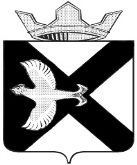 ДУМА МУНИЦИПАЛЬНОГО ОБРАЗОВАНИЯПОСЕЛОК БОРОВСКИЙРЕШЕНИЕ22 февраля 2023 г.									     № 304рп. БоровскийТюменского муниципального района Заслушав и обсудив информацию администрации муниципального образования поселок Боровский о постановке земельных участков и объектов капитального строительства на государственный кадастровый учет на территории муниципального образования. Оформление земельных участков дворовых территорий,  придомовых территорий к многоквартирным домам. О работе администрации по выявлению правообладателей, Дума муниципального образования поселок БоровскийРЕШИЛА:1. Информацию администрации муниципального образования поселок Боровский о постановке земельных участков и объектов капитального строительства на государственный кадастровый учет на территории муниципального образования. Оформление земельных участков дворовых территорий,  придомовых территорий к многоквартирным домам. О работе администрации по выявлению правообладателей принять к сведению.2. Настоящее решение вступает в силу с момента подписания.Заместитель председателя Думы			 			 Д.П. НовиковПриложениек решению Думы муниципального образования поселок Боровский от 22.02.2022 № 304Информации администрации муниципального образования поселок Боровский о постановке земельных участков и объектов капитального строительства на государственный кадастровый учет на территории муниципального образования.Регистрация прав на земельные участки регулируется 218-ФЗ "О государственной регистрации недвижимости" от 13.07.2015 (с изменениями и дополнениями). В соответствии с ч. 2, п.3 ч.4 ст. 8 Закона № 218-ФЗ в кадастр недвижимости вносятся основные сведения об объектах недвижимости, включая описание местоположения объектов недвижимости, которые определяются и изменяются в результате уточнения местоположения границ земельных участков. Местоположение границ земельного участка устанавливается посредством определения координат характерных точек таких границ, то есть точек изменения описания границ земельного участка и деления их на части (ч. 8 ст. 22 Закона № 218-ФЗ). Согласно ст. 26 Закона № 218-ФЗ оснований приостановления осуществления государственного кадастрового учета и (или) государственной регистрации прав сделок с земельными участками при отсутствии у них межевания нет.По переданной в марте 2017 года информации Управлением «Росреестра» по Тюменской области 4288 земельных участков на территории муниципального образования поселок Боровский не имеет уточненных границ (479,2 га). В результате предварительной камеральной обработки данных, откорректированы сведения о количестве земельных участков - 4134 земельных участка не имеет уточненных границ (313,165 га), из них 1207 земли населенных пунктов (индивидуальное жилищное строительство, личное подсобное хозяйство и под гаражами), 2876 земли сельскохозяйственного назначения (для садоводства и огородничества), 1 земли промышленности, 1 категория не установлена. 206 земельных участков выявлены как дублирующие (повторяющиеся) и сняты с государственного кадастрового учета, уточнены площади земельных участков.Информация о земельных участках населенного пункта, декларативно поставленных на кадастровый учет на 01.01.2023 годаИнформация о земельных участках сельскохозяйственного назначения, декларативно поставленных на кадастровый учет на 01.01.2023 годаВ настоящее время работы по выявлению дублирующих объектов недвижимости продолжаются. Администрацией муниципального образования поселок Боровский ведутся беседы с председателями СНТ, членами СНТ, физическими и юридическими лицами. За 2022 год в отношении 81 земельного участка проведены работы по уточнению границ, из них 46 – земли населенных пунктов, 36 – земли сельскохозяйственного назначения. Общая площадь уточненных земельных участков составила 12,0617 га.За весь период в отношении 2436 земельного участка проведены работы по уточнению границ, из них 473 – земли населенных пунктов, 1962 – земли сельскохозяйственного назначения. Общая площадь уточненных земельных участков составила 163,3117 га.В настоящее время земельные участки, поставленные на кадастровый учет без проведения межевания, считаются ранее учтенными. При получении выписки из ЕГРН на такие участки в Разделе 3 «Описание местоположения земельного участка» указано – «Граница земельного участка не установлена в соответствии с требованиями земельного законодательства». Для межевания земельных участков необходимо провести кадастровые работы по уточнению местоположения границ и площади земельных участков. После чего направить межевой план в Росреестр для внесения сведений о границах земельного участка в государственный кадастр недвижимости.Кадастровые работы выполняются кадастровыми инженерами на платной основе.Получить информацию о наличии (отсутствии) сведений о границах земельных участков/объектах капитального строительства можно посредством публичной кадастровой карты Росреестра в сети интернет – pkk5.rosreestr.ru, указав в поисковой строке кадастровый номер или адрес земельного участка/объекта.Оформление земельных участков дворовых территорий,  придомовых территорий к многоквартирным домам.В 2019 году начата работа по оформлению земельных участков под многоквартирными домами и придомовой территории многоквартирных домовВ 2022 году проведены работы по межеванию 18 земельных участков под многоквартирными домами и утверждена схема на кадастровом плане территории (придомовая территория по ул. Горького д. 4) в Департаменте имущественных отношений Тюменской области.В 2023 году планируется продолжить работу по 32 участкам под многоквартирными домами, которые без координат границ.О работе администрации по выявлению правообладателей.29 июня 2021 года вступил в силу Федеральный закон от 30 декабря 2020 г. № 518-ФЗ «О внесении изменений в отдельные законодательные акты Российской Федерации», который устанавливает порядок выявления правообладателей ранее учтенных объектов недвижимости.Процедурой реализации закона занимается администрация муниципального образования поселок Боровский. Никаких действий со стороны правообладателей ранее учтенных объектов недвижимости не требуется. Администрация самостоятельно анализирует сведения в своих архивах, запрашивают информацию в налоговых органах, ПФР России, органах внутренних дел, органах записи актов гражданского состояния, у нотариусов и т.д. В случае выявления собственников ранее учтенных объектов администрация проинформируют их об этом и самостоятельно направляет в Росреестр заявления о внесении в ЕГРН соответствующих сведений. Также закон предполагает возможность снятия с кадастрового учета прекративших существование зданий и сооружений. Это осуществляется на основании акта осмотра такого объекта без привлечения кадастрового инженера. Наличие сведений в ЕГРН обеспечит гражданам защиту их прав и имущественных интересов, убережет от мошеннических действий с их имуществом, позволит внести в ЕГРН контактные данные правообладателей (адресов электронной почты, почтового адреса). Это позволит органу регистрации прав оперативно направить в адрес собственника различные уведомления, а также обеспечить согласование с правообладателями земельных участков местоположения границ смежных земельных участков, что поможет избежать возникновения земельных споров.При этом правообладатель ранее учтенного объекта по желанию может сам обратиться в Росреестр с заявлением о государственной регистрации ранее возникшего права. В этом случае ему нужно прийти в МФЦ с паспортом и правоустанавливающим документом, а также написать соответствующее заявление. Госпошлина за государственную регистрацию права, возникшего до 31.01.1998, не взимается.            Ранее учтенными объектами недвижимости считаются в том числе те, права на которые возникли до вступления в силу Федерального закона от 21 июля 1997 г. № 122-ФЗ «О государственной регистрации прав на недвижимое имущество и сделок с ним» и признаются юридически действительными при отсутствии их государственной регистрации. Причиной отсутствия в Едином государственном реестре недвижимости (ЕГРН) актуальных сведений о правообладателях объектов недвижимости является отсутствие в правоустанавливающих (правоудостоверяющих) документах сведений о правообладателях в объеме, позволяющем однозначно определить владельца объекта (например, реквизиты документа, удостоверяющего личность), а также отсутствие волеизъявления правообладателя такого объекта на регистрацию прав на него.Для проведения вышеуказанных мероприятий в 2022 году органом регистрации прав в адрес администрации направлено 2034 объекта недвижимости без права собственности, из которых 1315 объектов капитального строительства и 719 земельных участков.Отчет о работе администрации по выявлению правообладателей за  2023 годЗа 2022 год администрацией были проведены следующие работы по реализации федерального закона: 2034 объекта недвижимости проанализированы в справочной информации по объектам недвижимости в Росреестре. С кадастрового учета снято 420 объектов-дублей. 150 объектов недвижимости были сняты в связи с прекращением своего существования по актам осмотра. Выявлено 18 объектов, которые расположены на территории других МО. Выявлено 4 объекта недвижимости, находящихся в аренде. В отношении 1 объекта недвижимости были внесены сведения в ЕГРН о правообладателе на основании распоряжения.  Выявлена незарегистрированная собственность организаций в количестве 106 объектов. Выявлено 144 объекта общего имущества собственников помещений в МКД. После работ по разъяснению о необходимости регистрации права собственности жители самостоятельно обратились за государственной регистрацией ранее возникшего права в отношении 202 объектов. Для получения сведений об объектах направлены запросы в различные органы и организации: 7 запросов нотариусам, 230 запросов в архив, 19 запросов председателям СНТ, 22 запроса предприятиям. А также были направлены информационные письма о необходимости государственной регистрации права собственности на 615 объектов (направлено писем физ.лицам – 412, юр.лицам – 203), и прочие работы.Прогнозные показатели по работе администрации по выявлению правообладателей на 2023 годВ 2023 году количество объектов недвижимости без права собственности составило 1189 объектов, из которых 738 объектов капитального строительства и 451 земельный участок.На 2023 год в отношении 951 (80 % от общего количества объектов) объекта недвижимости запланированы следующие работы по выявлению правообладателей:- направление  запросов в органы и организации в целях получения сведений о характеристиках и правообладателях ранее учтенных объектов недвижимости;- анализ и сопоставление полученных сведений об объектах недвижимости;- разъяснение физическим и юридическим лицам о необходимости регистрации права собственности;- снятие с государственного кадастрового учета прекративших существование объектов недвижимости;- снятие с государственного кадастрового учета объектов недвижимости, дублирующих сведения ЕГРН;- выявление правообладателей ранее учтенных объектов недвижимости;- внесение необходимых сведений об объектах недвижимости в ЕГРН;- государственная регистрация права собственности муниципального образования.Также на официальном сайте администрации муниципального образования поселок Боровский в разделе «Информация для граждан» будут размещены обновленные списки ранее учтенных объектов недвижимости для предоставления в администрацию сведений о правообладателях ранее учтенных объектов недвижимости такими правообладателями, в том числе о порядке предоставления любыми заинтересованными лицами сведений о почтовом адресе и (или) адресе электронной почты для связи с ними в связи с проведением данных мероприятий. Ссылка размещения информации на сайте администрация: http://www.borovskiy-adm.ru/content/informaciya-grazhdanОбъявление на сайте администрацииИНФОРМАЦИЯ ПО ВЫЯВЛЕНИЮ ПРАВООБЛАДАТЕЛЕЙ РАНЕЕ УЧТЕННЫХ ОБЪЕКТОВ НЕДВИЖИМОСТИ В РАМКАХ ФЕДЕРАЛЬНОГО ЗАКОНА ОТ 30.12.2020 № 518-ФЗ «О ВНЕСЕНИИ ИЗМЕНЕНИЙ В ОТДЕЛЬНЫЕ ЗАКОНОДАТЕЛЬНЫЕ АКТЫ РОССИЙСКОЙ ФЕДЕРАЦИИ»В соответствии с Федеральным законом от 30.12.2020 № 518-ФЗ «О внесении изменений в отдельные законодательные акты Российской Федерации» на территории муниципального образования поселок Боровский проводятся  мероприятия по выявлению правообладателей ранее учтенных объектов недвижимости, то есть на объекты недвижимости, права на которые возникли до даты вступления в силу Федерального закона от 21.07.1997 № 122-ФЗ «О государственной регистрации прав на недвижимое имущество и сделок с ним».В настоящее время проводятся соответствующие работы в отношении 969 объектов, предоставленных Управлением Росреестра по Тюменской области, и в отношении которых в Едином государственном реестре недвижимости отсутствуют зарегистрированные права.В случае если Вы являетесь собственником, пользователем объектов из представленного перечня (скачать перечень), просим предоставить информацию о правоподтверждающих, правоустанавливающих документах на данные объекты.Данную информацию можно сообщить по телефону 723892.В рамках указанных работ Администрацией муниципального образования поселок Боровский будет оказано содействие в оформлении прав на объекты недвижимости в случае получения соответствующих документов.Зарегистрированное право в Едином государственном реестре недвижимости способствует защите прав собственников объектов недвижимости.Об информации администрации муниципального образования поселок Боровский о постановке земельных участков и объектов капитального строительства на государственный кадастровый учет на территории муниципального образования. Оформление земельных участков дворовых территорий, придомовых территорий к многоквартирным домам. О работе администрации по выявлению правообладателейземельные участкиплощадь декларативная, га% от общей площадиколичество участковколичество поставленных на ГКУ в 2022 годуСНТ19,8473537314МКД5,8153105218ЛПХ9,0967161069ИЖС9,6587178345промышленные земли2,936356гаражи5,67210109прочие3,03258Всего56,058148846земельные участкиплощадь декларативная, га количество участковколичество поставленных на ГКУ в 2022 годуПСО Боровое0,6816210210СНТ Боровик1,44426СНТ Заря0,6552131СНТ Лесовод1,4785424СНТ Промстроевец10,349261291СНТ Рассвет 211,6808292217СНТ Целинные14,05273519617Всего40,337671136№П/ПАдрес МКДКадастровый номер объекта недвижимости (МКД)кадастровый номер ЗУ под МКДкадастровый номер ЗУ прилегающей территории МКД1 ул. Мира, д. 1572:17:0201001:21472:17:0201001:1872:17:0201001:30312ул. Мира, д. 2372:17:0201001:20072:17:0201005:3772:17:0201005:8023ул. Мира, д. 2472:17:0201001:20372:17:0201005:38без координат границ72:17:0201005:8014 ул. Мира, д. 3372:17:0201001:317572:17:0201001:221472:17:0201001:22145ул. Мира, д. 3572:17:0201001:305072:17:0201001:221472:17:0201001:22146ул. Мира, д. 3772:17:0201001:311172:17:0201001:221472:17:0201001:22147ул. Советская, д. 2472:17:0201004:198572:17:0201004:154572:17:0201004:15458ул. Советская, д. 2672:17:0201004:223472:17:0201004:154572:17:0201004:15459пер. Кирпичный, д. 16а72:17:0201008:54472:17:0201009:56110ул. 8 Марта, д. 172:17:0201005:40372:17:0201004:246072:17:0201004:246611ул. 8 Марта, д. 272:17:0201003:36272:17:0201003:2372:17:0000000:791012ул. 8 Марта, д. 472:17:0201003:36472:17:0201003:2472:17:0201003:115213ул. Братьев Мареевых, д. 172:17:0201008:39572:17:0201008:30без координат границ72:17:0201008:133714ул. Братьев Мареевых, д. 272:17:0201008:66472:17:0201008:31без координат границ72:17:0201008:133515 ул. Братьев Мареевых, д. 772:17:0201008:39772:17:0201008:3672:17:0201008:133616ул. Братьев Мареевых, д. 872:17:0201008:66572:17:0201008:3772:17:0201008:134017ул. Братьев Мареевых, д. 972:17:0201008:39972:17:0201008:3572:17:0201008:134818ул. Вокзальная, д. 6272:17:0201013:66572:17:0201010:134;
72:17:0201010:135 собственность РФ72:17:0201010:134;
72:17:0201010:135 собственность РФ19ул. Вокзальная, д. 6472:17:0201013:68772:17:0201010:136;
72:17:0201010:126 собственность РФ72:17:0201010:136;
72:17:0201010:126 собственность РФ20ул. Вокзальная, д. 6772:17:0201013:62172:17:0201010:128
собственность РФ72:17:0201010:128
собственность РФ21ул. Герцена, д. 2272:17:0201009:28972:17:0201009:3672:17:0201009:56422ул. Ленинградская, д. 1072:17:0201004:33972:17:0201004:4872:17:0201004:247623 ул. Ленинградская, д. 1172:17:0201004:30572:17:0201004:49без координат границ72:17:0201004:247424 ул. Ленинградская, д. 1372:17:0201004:31672:17:0201004:5072:17:0201004:249925ул. Ленинградская, д. 15нет72:17:0201004:5172:17:0201004:247726ул. Ленинградская, д. 1672:17:0201004:33672:17:0201004:5272:17:0201004:247127ул. Ленинградская, д. 872:17:0201004:189972:17:0201004:46 без координат границ72:17:0201004:247928 ул. Ленинградская, д. 972:17:0201004:32172:17:0201004:4772:17:0201004:247329ул. Максима Горького, д. 1172:17:0201004:35772:17:0201004:36без координат границ72:17:0000000:791230ул. Максима Горького, д. 272:17:0201004:37072:17:0201004:30без координат границ72:17:0201004:246831ул. Максима Горького, д. 472:17:0201004:35372:17:0201004:3132ул. Максима Горького, д. 872:17:0201004:35972:17:0201004:34без координат границ72:17:0201004:247533ул. Мира, д. 1072:17:0201001:22272:17:0201001:1372:17:0201001:302834ул. Мира, д. 1172:17:0201001:20772:17:0201001:322972:17:0201001:303435ул. Мира, д. 1272:17:0201001:18572:17:0201001:1572:17:0201001:304236ул. Мира, д. 1372:17:0201001:21072:17:0201001:1672:17:0201001:303737ул. Мира, д. 1472:17:0201001:21272:17:0201001:1472:17:0201001:303238ул. Мира, д. 14А72:17:0201001:25972:17:0201001:10839ул. Мира, д. 1672:17:0201001:19572:17:0201001:1972:17:0201001:304040ул. Мира, д. 1772:17:0201001:18672:17:0201001:2072:17:0201001:302741ул. Мира, д. 1872:17:0201001:19972:17:0201001:2172:17:0201001:303542ул. Мира, д. 1972:17:0201001:17072:17:0201001:2272:17:0000000:812143ул. Мира, д. 2072:17:0201001:22672:17:0201001:2372:17:0201001:304144ул. Мира, д. 2272:17:0201001:17172:17:0201002:2972:17:0000000:793945ул. Мира, д. 2572:17:0201001:224372:17:0201001:221572:17:0201001:221546ул. Мира, д. 2672:17:0201001:17272:17:0201001:6572:17:0201001:6547ул. Мира, д. 26а72:17:0201001:193572:17:0201001:196172:17:0201001:196148ул. Мира, д. 2772:17:0201001:230772:17:0201001:221572:17:0201001:221549ул. Мира, д. 2972:17:0201001:220472:17:0201001:209172:17:0201001:209150ул. Мира, д. 29а72:17:0201001:246772:17:0201001:209072:17:0201001:209051 ул. Мира, д. 3172:17:0201001:238072:17:0201001:221572:17:0201001:221552ул. Мира, д. 872:17:0201002:42172:17:0201002:2872:17:0201002:88853 ул. Мира, д. 972:17:0201001:17672:17:0201001:1272:17:0201001:302954ул. Молодежная, д. 2нет72:17:0201002:40без координат границ55ул. Октябрьская, д. 172:17:0201004:155272:17:0201004:672:17:0201004:279056ул. Октябрьская, д. 872:17:0201003:28972:17:0201003:115672:17:0201003:115657ул. Островского, д. 172:17:0201004:27972:17:0201004:572:17:0201004:278858ул. Островского, д. 1272:17:0201004:40172:17:0201004:68без координат границ72:17:0201004:248059ул. Островского, д. 1472:17:0201004:188572:17:0201004:70без координат границ72:17:0201004:277960ул. Островского, д. 1772:17:0201004:29072:17:0201004:7172:17:0201004:250261ул. Островского, д. 1972:17:0201004:27472:17:0201004:7272:17:0201004:248462 ул. Островского, д. 2072:17:0201014:54972:17:0201004:7372:17:0201004:248163ул. Островского, д. 2172:17:0201004:189572:17:0201004:74без координат границ72:17:0201004:249264ул. Островского, д. 2572:17:0201004:27672:17:0201004:75без координат границ72:17:0201004:279365ул. Островского, д. 2772:17:0201004:28372:17:0201004:7672:17:0201004:278566ул. Островского, д. 3272:17:0201008:59172:17:0201007:5872:17:0201007:100667ул. Островского, д. 3472:17:0201004:37372:17:0201004:7772:17:0201004:279868ул. Островского, д. 3572:17:0201004:28272:17:0201004:9772:17:0201004:9769ул. Островского, д. 572:17:0201004:27772:17:0201004:6772:17:0201004:280470ул. Первомайская, д. 6А72:17:0201008:85572:17:0201008:29без координат границ 72:17:0201008:134371ул. Пушкина, д. 272:17:0201003:30972:17:0201003:22 без координат границ72:17:0201003:115172ул. Пушкина, д. 672:23:0218003:33472:17:0201004:3872:17:0000000:790673ул. Советская, д. 172:17:0201004:24372:17:0201004:54без координат границ72:17:0201004:278174ул. Советская, д. 1072:17:0201004:24172:17:0201004:5872:17:0201004:5875ул. Советская, д. 1372:17:0201004:155672:17:0201004:5972:17:0201004:278776ул. Советская, д. 1572:17:0201004:155572:17:0201004:6172:17:0201004:278477ул. Советская, д. 1872:17:0201004:24972:17:0201004:245972:17:0201004:279478ул. Советская, д. 1972:17:0201004:24272:17:0201004:6372:17:0201004:278979ул. Советская, д. 2372:17:0201001:14372:17:0201004:6472:17:0201004:278280ул. Советская, д. 2872:17:0201004:250472:17:0201004:154572:17:0201004:154581ул. Советская, д. 372:17:0201004:25172:17:0201004:5572:17:0201004:279182ул. Советская, д. 872:17:0201004:26872:17:0201004:57без координат границ72:17:0201004:249083ул. Советская, д. 972:17:0201004:25372:17:0201004:56без координат границ72:17:0201004:278384ул. Торфяная, д. 172:17:0201003:35172:17:0201003:115672:17:0201003:115685р-н. Тюменский,   ул. Торфяная, д. 272:17:0201003:25872:17:0201003:115572:17:0201003:115586ул. Братьев Мареевых, д. 372:17:0201008:39472:17:0201008:32без координат границ72:17:0201008:134287ул. Братьев Мареевых, д. 472:17:0201008:64672:17:0201008:33без координат границ72:17:0201008:133888ул. Братьев Мареевых, д. 572:17:0201008:39872:17:0201008:3472:17:0201008:133989ул. Вокзальная, д. 6172:17:0201013:63672:17:0201010:124;
72:17:0201010:134 собственность РФ90ул. Вокзальная, д. 6372:17:0201013:62772:17:0201010:136 собственность РФ91 ул. Ленинградская, д. 172:17:0201004:32772:17:0201004:4092ул. Ленинградская, д. 1972:17:0201004:181172:17:0201004:53без координат границ72:17:0201004:246793ул. Ленинградская, д. 272:17:0201004:30772:17:0201004:41без координат границ72:17:0201004:247294ул. Ленинградская, д. 372:17:0201004:33272:17:0201004:42без координат границ72:17:0201004:248995ул. Ленинградская, д. 472:17:0201004:34272:17:0201004:43без координат границ72:17:0201004:248296ул. Ленинградская, д. 572:17:0201004:34372:17:0201004:44без координат границ72:17:0201004:247097ул. Ленинградская, д. 672:17:0201004:31572:17:0201004:45без координат границ72:17:0201004:247898ул. Максима Горького, д. 672:23:0218001:127972:17:0201004:3272:17:0201004:279799ул. Максима Горького, д. 772:17:0201004:35472:17:0201004:33без координат границ72:17:0201004:2483100ул. Мира, д. 172:17:0201001:18772:17:0201002:38без координат границ72:17:0201002:891101  ул. Мира, д. 272:17:0201001:19872:17:0201002:39без координат границ72:17:0201002:879102  ул. Мира, д. 2172:17:0201001:190 без координат границ72:17:0201001:3030103  ул. Мира, д. 2872:17:0201001:17372:17:0201001:6472:17:0201001:64104  ул. Мира, д. 3072:17:0201001:286772:17:0201001:7072:17:0201001:70105  ул. Мира, д. 3272:17:0201001:292772:17:0201001:7072:17:0201001:70106  ул. Мира, д. 3472:17:0201001:277572:17:0201001:7072:17:0201001:70107  ул. Мира, д. 3672:17:0201001:271572:17:0201001:7072:17:0201001:70108  ул. Октябрьская, д. 472:17:0201003:26672:17:0201003:115672:17:0201003:1156109  ул. Октябрьская, д. 672:17:0201003:29072:17:0201003:115672:17:0201003:1156110  ул. Островского, д. 1372:17:0201004:28072:17:0201004:6972:17:0201004:2491111  ул. Островского, д. 19, стр 172:17:0201004:27572:17:0201004:2493112  ул. Островского, д. 272:17:0201004:38372:17:0201004:6572:17:0201004:2494113  ул. Островского, д. 372:17:0201004:28172:17:0201004:6672:17:0201004:2780114  ул. Первомайская, д. 2172:17:0201008:84272:17:0201008:298115  ул. Советская, д. 1772:17:0201004:24872:17:0201004:62без координат границ72:17:0201004:2786116  ул. Фабричная, д. 1172:17:0201002:33872:17:0201002:30без координат границ72:17:0201002:882117  ул. Фабричная, д. 1472:17:0201002:34272:17:0201002:3172:17:0201002:881Вид объекта недвижимостиОбщее количествоПогашено объектов-дублейСнято с ГКУ по актам осмотра (в связи с прекращением существования)Объекты, зарегистрированные в муниципальную собственностьЗарегистрировано право собственности жителямиНельзя идентифицировать правообладателя*Подготовлено проектов распоряжений о выявлении правообладателяОбъекты, находящиеся в арендеОН, расположенные на территории других МООКС (помещения)428503511016200ОКС (Здания и сооружения)8871939471801018Земельные участки662147008871050Земельные участки с ранее возникшим правом57000110000Итого20343901298218773518Вид объекта недвижимостиОбщее количествоВыявлено объектов-дублейСнятие с ГКУ в связи с прекращением существованияЗарегистрировано в муниципальную собственностьБудет зарегистрировано право собственности жителямиОбщее имущество собственников помещений в МКД ( не подлежит регистрации)Подготовка проектов распоряжений о выявлении правообладателяОКС (помещения)269219419737ОКС (Здания и сооружения)469301305151010Земельные участки40530140097695Земельные участки с ранее возникшим правом4600036010Итого11898127974817232